Практическая работа № 31 «Аппаратура для управления электроприводом»ЦЕЛЬ РАБОТЫ:- Изучить назначение и области применения аппаратов управления.- Изучить принцип действия аппаратов управления.СОДЕРЖАНИЕ ОТЧЕTAНомер практической работы, название работы.Цель работы.Схемы аппаратoв и краткие описания, принцип их действия.Преимущества, недостатки, области применения аппаратов управления электроприводаОтчет должен быть оформлен в соответствии с действующими стандартами.Схемы чертить с помощью чертежного инструмента.ТЕОРЕТИЧЕСКИЕ СВЕДЕНИЯРазличают ручные и автоматические аппараты управления. К аппаратам ручного управления относят рубильники, пакетные выключатели, контроллеры, кнопки управления, автоматические выключатели, тумблеры и т.д.Рубильник - простейший силовой коммутационный аппарат, предназначенный для нечастого замыкания и размыкания силовых электрических цепей двигателей постоянного и переменного тока напряжением до 500 В и током до 5000 А. Различаются по величине коммутирующего тока, количеству полюсов (коммутируемых цепей), виду привода рукоятки и числу ее положений.Буквенные коды наиболее распространенных видов элементовПакетные выключатели- разновидность рубильников, характеризующаяся тем, что их контактная система набирается из отдельных пакетов по числу полюсов. Пакет состоит из изолятора, впазах которого находится неподвижный контакт с винтовыми зажимами для подключения проводов и пружинный подвижный контакт с устройством искрогашения. Промышленность выпускает пакетные выключатели типа ПВМ, ППМ, ПУ, УП, ОКП, ПВП, предназначенные для коммутации электрических цепей постоянного тока напряжением до 220 В и токами до 400 А и переменного тока до 250 А при напряжении до 380 В.Контроллеры - многопозиционные электрические аппараты с ручным или ножным приводом для непосредственной коммутации силовых цепей двигателей постоянного и переменного тока с числом позиций до 6.Кнопки управления - аппараты, предназначенные для подачи оператором управляющего воздействия на электропривод. Две, три и более кнопок, смонтированные в одном корпусе, образуют кнопочную станцию. Особенностью кнопок управления является их способность возвращаться в исходное положение после снятия воздействия.Автоматический выключатель (автомат) - аппарат, служащий для замыкания и размыкания электрической цепи, находящейся под нагрузкой, и для автоматического отключения ее при ненормальных и аварийных режимах - перегрузках, коротких замыканиях, чрезмерном понижении напряжения питания. Автомат может включаться вручную или дистанционно с помощью электромеханического привода.Параметрами автоматов являются номинальный длительный ток, номинальное напряжение, предельный ток отключения, установки срабатывания по напряжению и току. Промышленность выпускает автоматы серий A-3IOO, А-3700, АЕ -1000, АВ-2000, "Электрон", АВМ.Аппараты ручного управления конструктивно проще, дешевле автоматической, достаточно надежная, но не позволяет автоматизировать производство, к тому же допускает "самопуск", то есть при невыключенном аппарате, после появления электроэнергии происходит пуск подключенных к этому аппарату электроустановок.Аппараты автоматического управления приводится в действие от электрических сигналов (команд), подаваемых различными реле, датчиками и командными аппаратами, на которые первоначально может воздействовать оператор. В основе схем управления лежит магнитный пускатель.Магнитные пускатели состоят из контактора КМ, кнопочной станции с двумя или тремя кнопками SВ и тепловым реле КК. Контактор предназначен для частых переключений электрической цепи и состоит из контактной, электромагнитной, дугогасительной систем и блок-контактов. Тепловое реле защищает электродвигатель от перегрузок недопустимой продолжительности. Кнопочная станция предназначена для управления включением и отключением двигателя.В таблице приведены типы магнитных пускателей, их мощности и напряжения, при которых они работают.ТаблицаВ промышленности самым распространенным электродвигателем является асинхронный двигатель с короткозамкнутым ротором.Схема управления асинхронным двигателем с короткозамкнутым ротором с использованием нереверсивного магнитного пускателя представлена на рисунке 1 и включает нереверсивный магнитный пускатель, состоящим из контактора КМ и двух тепловых реле защиты КК, кнопочной станции с кнопками SB1, SВ2, предохранителей FU, автоматического выключателя QF.Схема обеспечивает прямой пуск (без ограничения величины тока и момента) асинхронного двигателя ( АД ), отключение его от сети, а также защиту от коротких замыканий (предохранители FU) и перегрузки (тепловые реле КК). Для пуска АД замыкают автоматический выключатель QF и нажимают кнопку пуска SB1. Получает питание контактор КМ, который своими главными силовыми контактами в цепи статора АД подключает его к источнику питания, а вспомогательным контактом шунтирует кнопку SВ1. Для отключения АД нажимается кнопка остановки SВ2, катушка контактора КМ теряет питание и отключает АД от сети.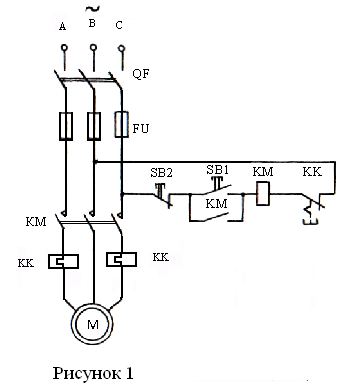 Реверсивная схема управления асинхронным двигателем. Основным элементом схемы является реверсивный магнитный пускатель, включающий в себя два линейных контактора КМ1 и КМ2, два тепловых реле защиты КК и кнопочную станцию с кнопками SВ1, SВ2, SВЗ (рисунок 2) В схеме предусмотрена защита от перегрузок АД (реле КК) и короткого замыкания предохранители FU и автоматический выключатель QF. Кроме того, схема управления осуществляет нулевую защиту от исчезновения напряжения сети (контакторы КМ1, КМ2). Схема обеспечивает прямой пуск и реверс АД, а также торможение противовключением при ручном управлении. Пуск двигателя в условных направлениях "Вперед" или "Назад" осуществляется нажатием соответственно кнопок SВ1 или SВ2. Это приводит к срабатыванию контактора КМ1 или КМ2 и подключению АД к сети (при включенном автоматическом выключателе QF).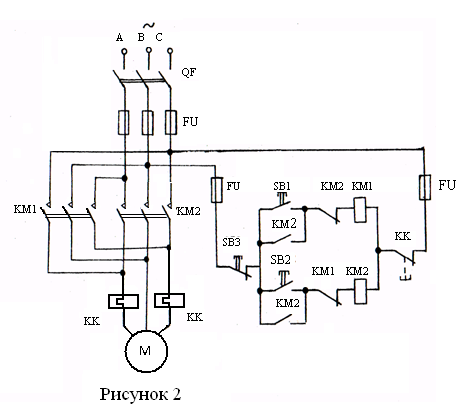 Для реверса или торможения АД вначале нажимается кнопка SB3, что приводит к отключению включенного до сих пор контактора (например, КМ1), после чего нажимается кнопка SB2. Это приводит к включению контактора КМ2 и подаче на АД напряжения источника питания с другим порядком следования фаз - СВА вместо АВС (см. рис.2). Магнитное поле АД изменяет свое направление вращения и начинается процесс реверса, состоящий из двух этапов - торможения противовключением и разбега в противоположную сторону.В случае необходимости только затормозить АД, должна быть нажата кнопка SB3, что приведет к отключению АД от сети и возвращению схемы в исходное положение.Во избежание короткого замыкания в цепи статора, которое может возникнуть в результате: одновременного ошибочного нажатия кнопок SB1 и SB2, в схеме используется типовая электрическая блокировка, предусматривающая перекрестное включение размыкающих контактов аппарата KM1 в цепь катушки электромагнита аппарата КМ2 и наоборот.Широкое применение в металлорежущих станках находят двигатели постоянного тока (ДПТ). Особенностью пуска ДПТ является наличие больших пусковых токов, во много раз превышающих номинальный ток двигателя. Для ограничения пусковых токов используют пусковые реостаты, включаемые последовательно с якорем.Первая буква кода(обязат.)Группа видов элементовДвух- и трехбуквенный кодВиды элементов1234FРазрядники, предохранители, устройства защитныеFUПредохранитель плавкийGГенераторы,источники питанияGBGCGEБатарея аккумуляторовСинхронный компенсаторВозбудитель генератораНУстройства интегральные и сигнальныеНАHGHLHLAHLGHLRHLWHVПрибор звуковой сигнализацииИндикатор сигнальныйПрибор световой сигнализацииТабло сигнальноеЛампа сигнальная с зелёной линзойЛампа сигнальная с красной линзойЛампа сигнальная с белой линзойИндикаторы ионные и полупроводниковыеKРеле, контакторы, пускателиКАКНКККМКТКVРеле токовоеРеле указательноеРеле электротепловоеКонтактор, магнитный пускательРеле времениРеле напряженияРПриборы, измерительное оборудованиеPAPFPIPKPRPVPWPCPGАмперметрЧастотомерСчетчики активной энергииСчетчики реактивной энергииОмметрВольтметрВаттметрСчетчик импульсовосциллографRРезисторыRKRSRURRТерморезисторШунт измерительныйВаристорРеостат1234QВыключатели и разъединители в силовых цепях(электроснабжение, питания оборудования и т.д.)QFQKQSQRQWQSGВыключатель автоматическийКороткозамыкательРазъединительОтделительВыключатель нагрузкиЗаземляющий разъединительSУстройства коммутационные в цепях управления сигнализации и измерительных аппаратовПримечание:Обозначение применяют для аппаратов, не имеющих контактов в силовых цепяхSASFSBSBCSBTSLSPSRSKВыключатель или переключательВыключатель автоматическийВыключатель кнопочныйТо же, на включениеТо же, на отключениеВыключатель, срабатывающий от уровняТо же, срабатывающий от давленияТо же, срабатывающий от частоты вращенияТо же, срабатывающий от температурыТТрансформаторыАвтотрансформаторыТАТSTVTLТрансформатор токаЭлектромагнитный стабилизаторТрансформаторы:НапряженияпромежуточныйСерияВеличина пускателяНаибольшая мощность управляемых электродвигателей, кВт, напряжением, ВНаибольшая мощность управляемых электродвигателей, кВт, напряжением, ВНаибольшая мощность управляемых электродвигателей, кВт, напряжением, ВНаибольшая мощность управляемых электродвигателей, кВт, напряжением, ВНаибольшая мощность управляемых электродвигателей, кВт, напряжением, ВСерияВеличина пускателя127В220В380В500В600ВПМЕ121,132,25,5410410--ПАЕ34564101722101730401730557517224055--ПМА23456-----5,51118,530451118,5305575152245751107,518,5375590